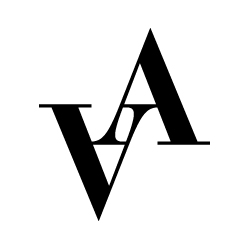 Application to stage assistant 2023Vadstena-Akademien Production: Andefabriken. Urpremiär.Place: Vadstena slott, VadstenaPlease fill out this form and send it together with CV, cover letter and 2 relevant references to apply@vadstena-akademien.org no later than February 20, 2023Name: Address: Postal number: City: Country: Email: Phone: Birth year: Education: School: Length of education: Relevant internships within the area: Experience carpenter:Experience welding: Previous experience within production: References with contact information: 